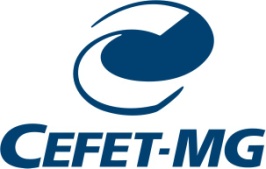 Coordenação de Política Estudantil – CEFET-MG – VarginhaFormulário para cadastro do Passe Escolar 2020                                         (  ) novo cartão                                                         (  ) já tenho de outra escolaNome: ...................................................................................................................Tel. para contato: ..................................................................................................CPF.: .....................................................................................................................End. Completo: ....................................................................................................................................................................................................................................Nome da mãe: ......................................................................................................Série, Curso e Modalidade : .................................................................................                                          Linhas (s) de ônibus utilizadas na vinda para o CEFET e na volta para casa:...............................................................................................................................Preencher com letra legível e entregar na CPE